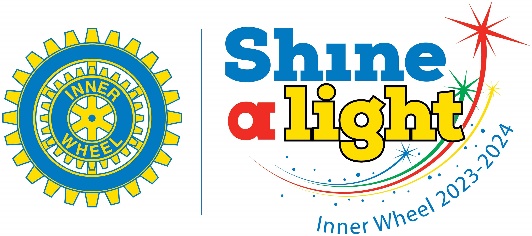 Nyhetsbrev nr 116/8–2023Medlemsavgift 2023–2024Dags att betala in årsavgiften 500 kr för 2023–2024. Bankgiro 5127–6749 eller Swish 123 678 20 72, ange ditt namn. Avgiften ska vara betald senast 2023-09-15. Som information:400 kr/medlem går till Distriktet som i sin tur betalar vidare till Rådet. Betalningen ska vara Distriktet tillhanda senast 2023-09-30. Är inte avgiften inbetald före Distriktsårsmötet har klubben ingen rösträtt.Av avgiften på 400 kr går pengar vidare till Rådet. Dessa pengar täcker avgiften till SIWR och IIW, registeravgift, matrikeln och IW Nytt. Det är också viktigt att meddela oss om du önskar avsluta ditt medlemskap i IWC (vi får annars betala avgift 400 kr för dig till Distriktet).Önskar du avsluta medlemskapet meddela Marie-Louise Hermansson 070–203 73 08 eller till klubbsekreterare Ann-Charlotte Wiktorsson 076-050 25 02 snarast.Hälsningar Marie-Louise HermanssonKlubbskattmästare